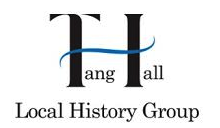 The Tang Hall History Group presentsThe notes ofFather Armand Carre ofSt Aelreds Parish1982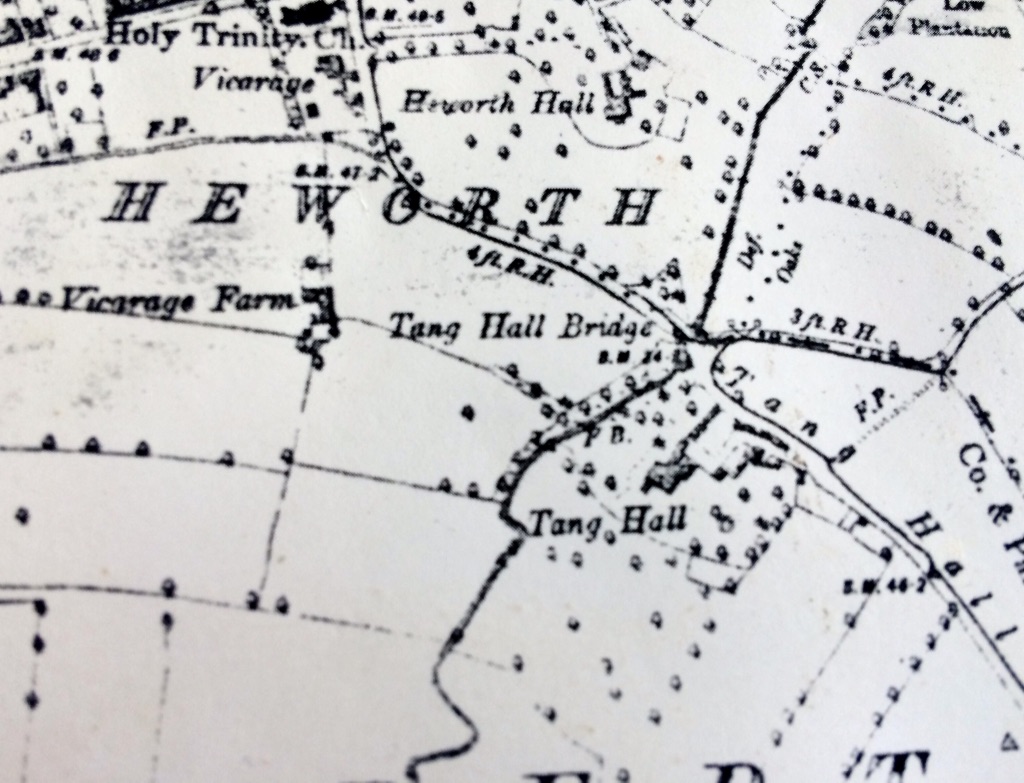 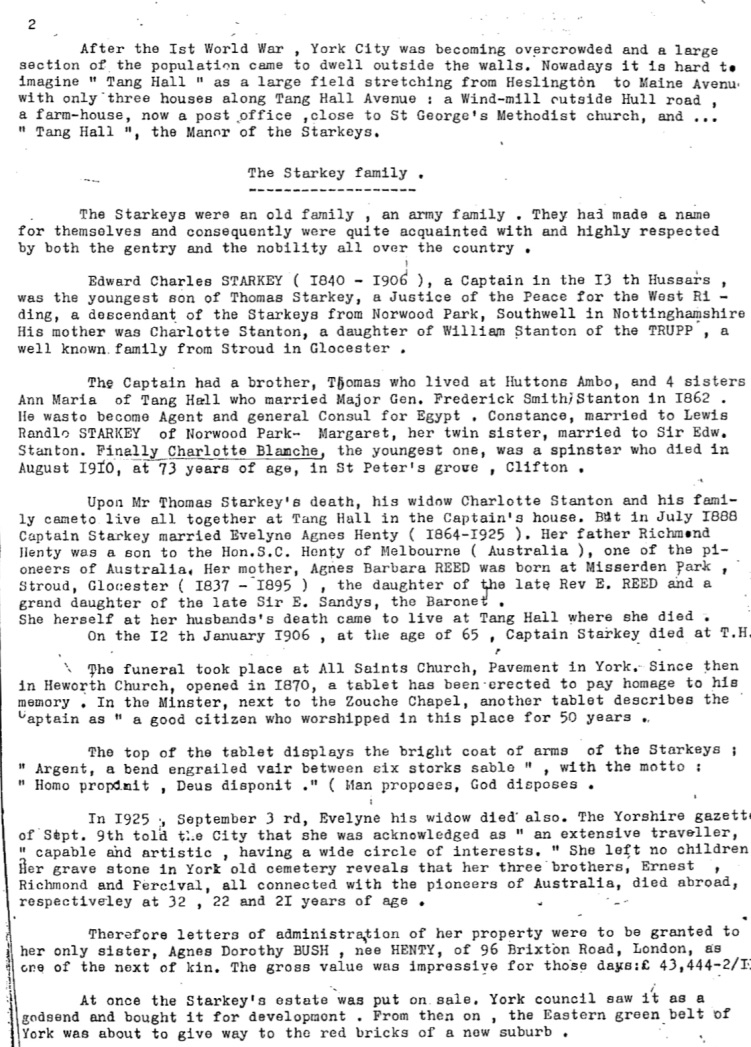 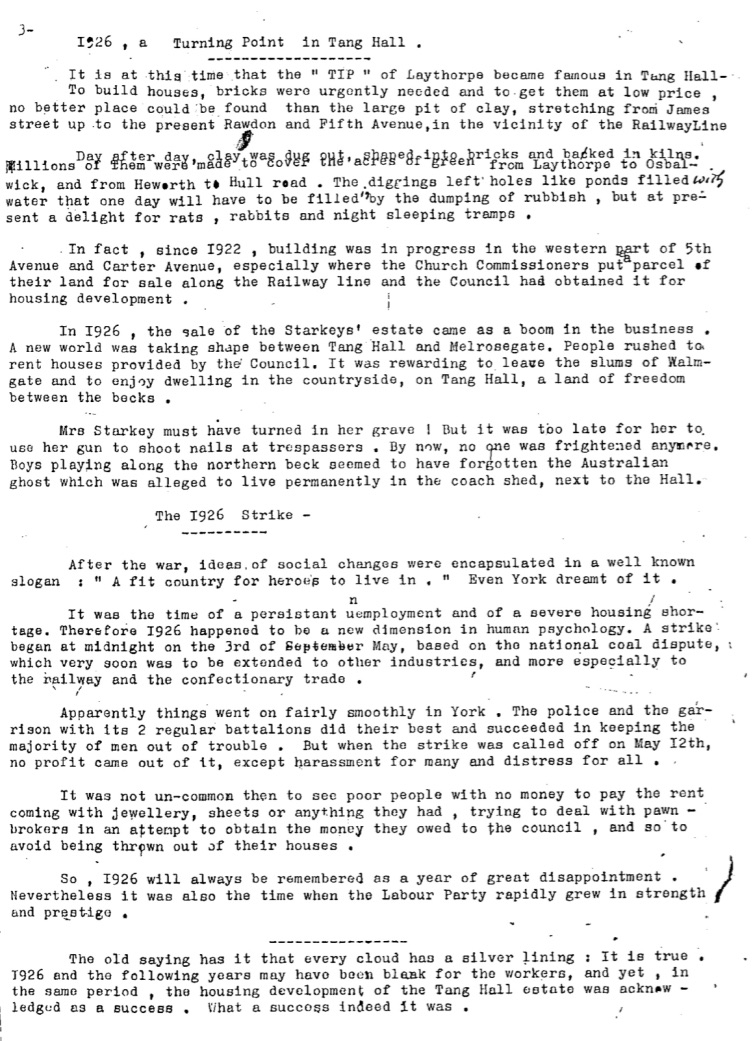 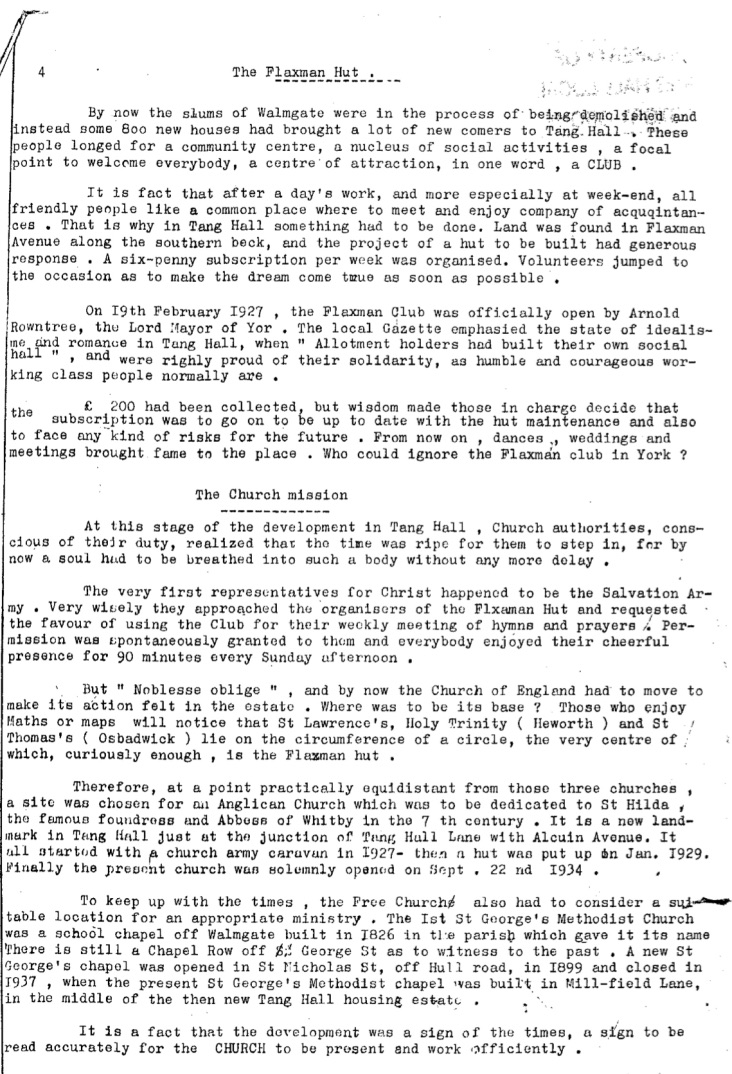 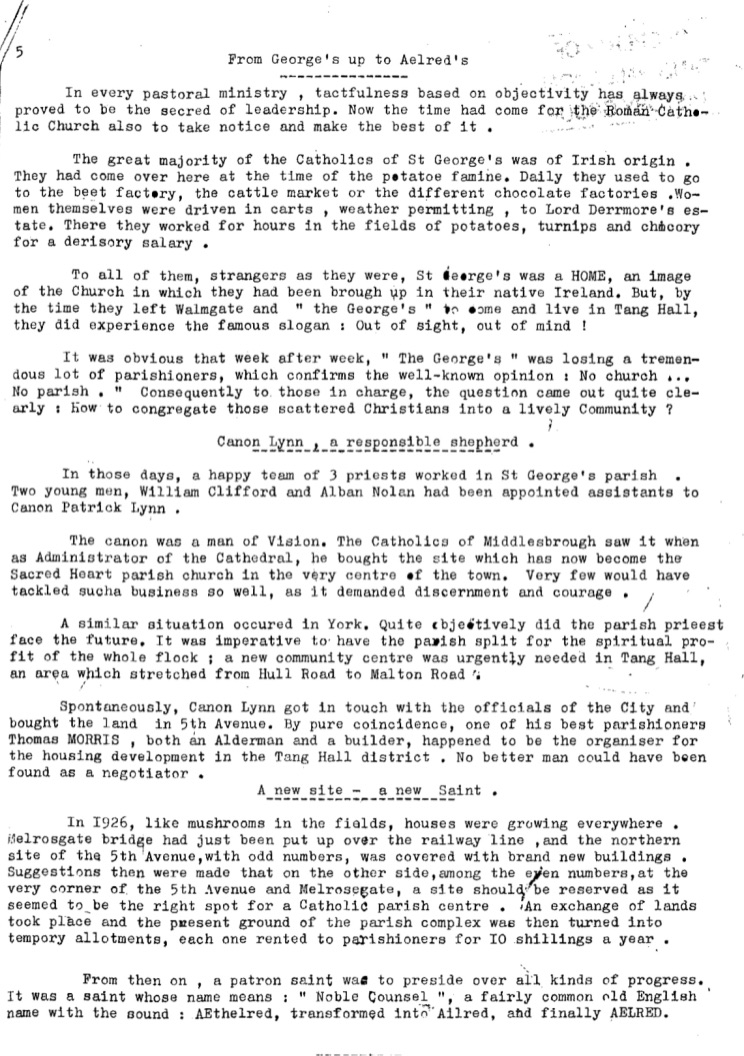 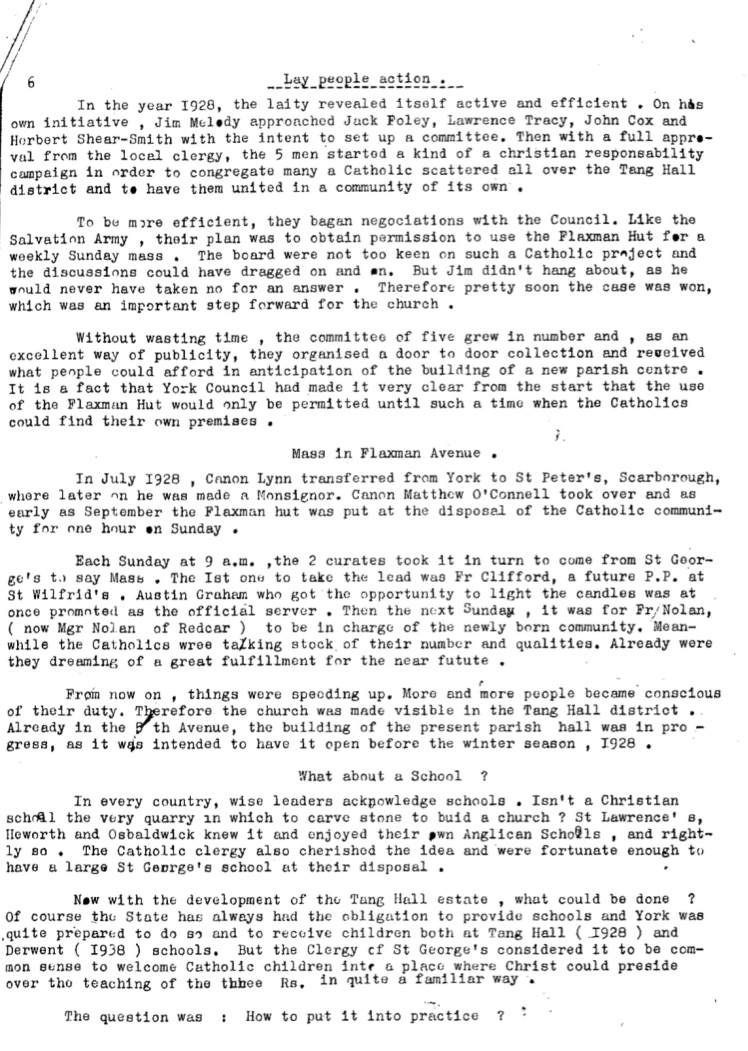 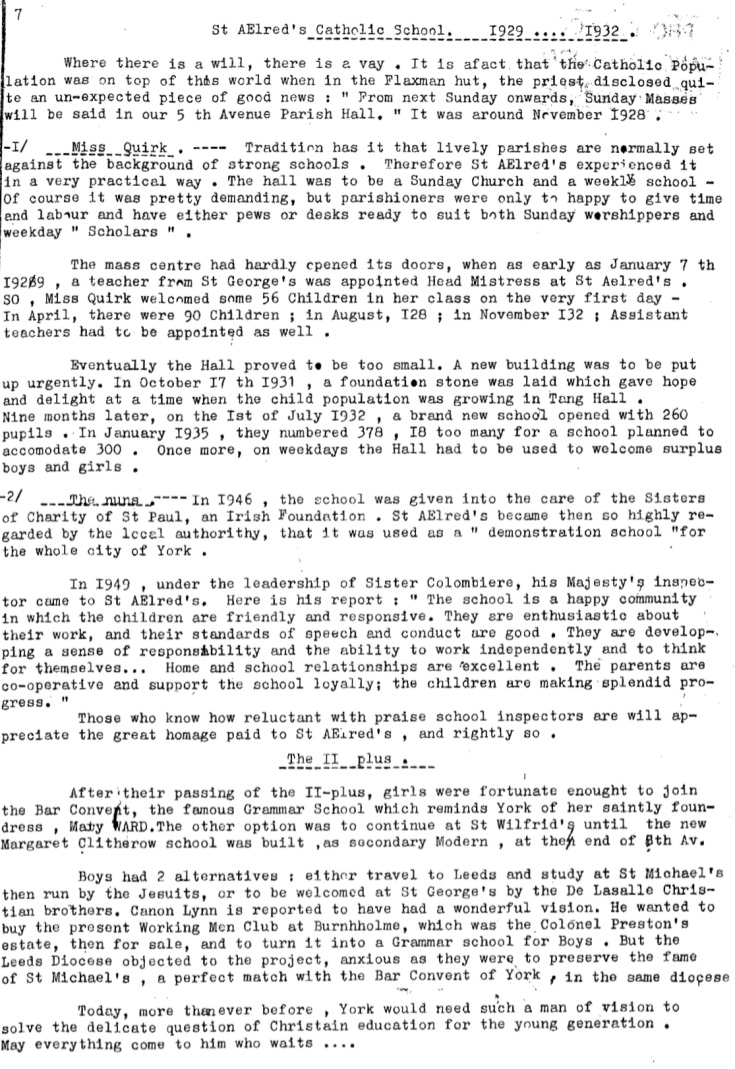 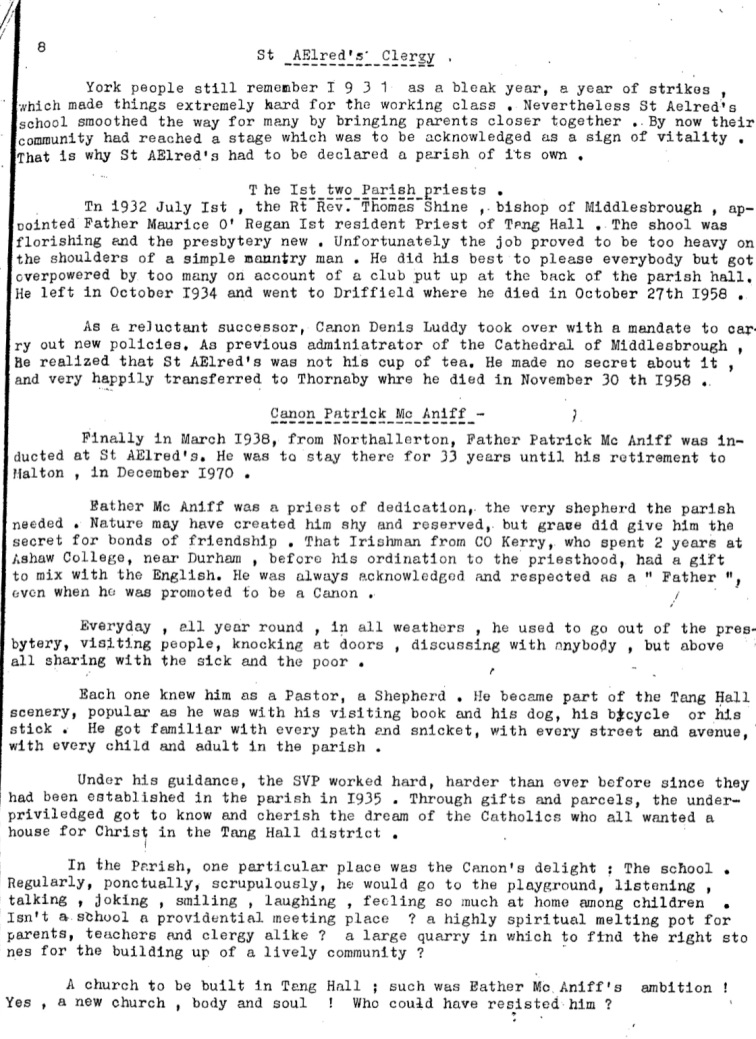 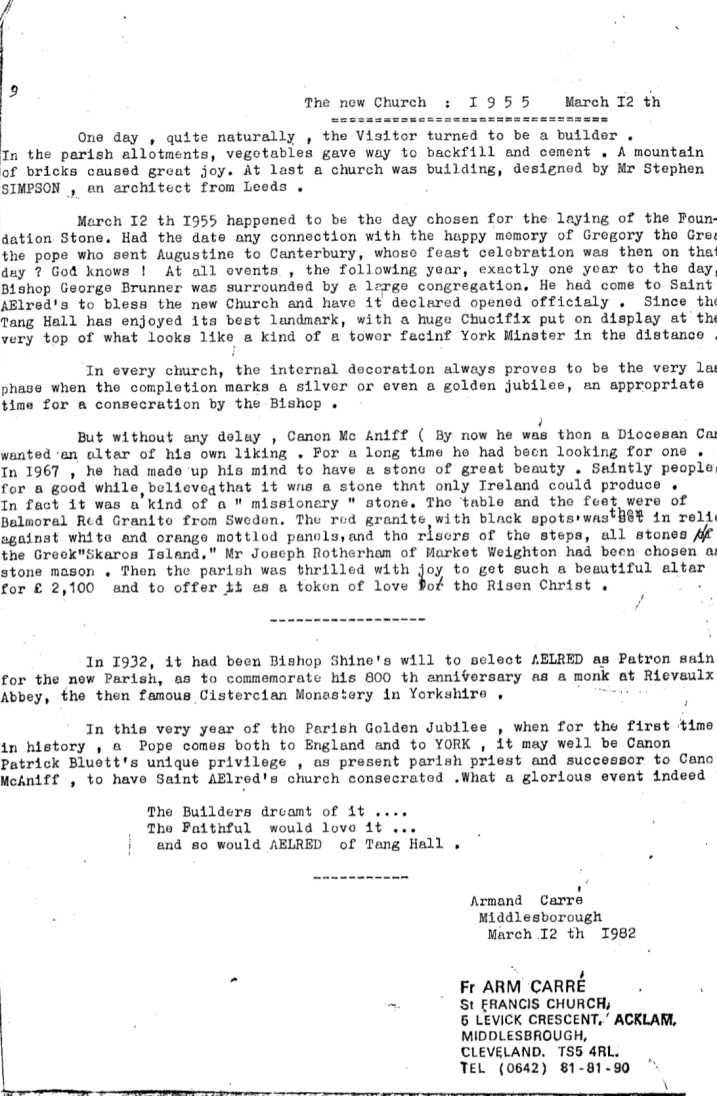 